 DDP/DEI – EQUIPE FAZENDAGOVERNO DO ESTADO DE SÃO PAULO SECRETARIA DE ESTADO DOS NEGÓCIOS DA FAZENDACOORDENAÇÃO DA ADMINISTRAÇÃO FINANCEIRADEPARTAMENTO DE DESPESA DE PESSOALFORMULÁRIO DE:ALTERAÇÃO DE DADOS PESSOAIS E FUNCIONAIS DE SERVIDOR02IDENTIFICAÇÃO DA UNIDADECÓD.UA./ DENOMINAÇÃO:      CÓD.UA./ DENOMINAÇÃO:      CÓD.UA./ DENOMINAÇÃO:      MUNICÍPIO:      MÊS/ANO/REF:     UCD:      IDENTIFICAÇÃO DO SERVIDORRG:      RS/PV/EX:      CATEGORIA : NOME:      NOME:      NOME:      CARGO/FUNÇÃO:      CARGO/FUNÇÃO:      CARGO/FUNÇÃO:      DADOS A SEREM ALTERADOS 01 – R.G./U.F. 09 – NATURALIDADE 17 – DISCIPLINA 02 – NOME (SERVIDOR) 10 – CONTA BANCÁRIA 18 - QUALIFICAÇÃO 03 – NOME (MÃE) 11 – DATA DE NASCIMENTO 19 – NOME (PAI) 04 – C.P.F. 12 – INGR.NO SERV.PÚBLICO 20 - RAÇA/CÔR 05 – ESTADO CIVIL 13 – ANO DO 1º EMPREGO 21 – P.I.S./P.A.S.E.P. 06 - ESCOLARIDADE 14 – ALTERAÇÃO U.A. 22 – “EX” de READAPTADO  07 – CARGO 15 – TRANSFERÊNCIA 08 – CATEGORIA 16 - REMOÇÃOITEM:      ITEM:      ITEM:      ITEM:      ITEM:      ITEM:      OBS.:     ITEM:       CÓD.UA.:/ DENOMINAÇÃO:      A PARTIR DE          :                            D.O.E.:      OBS:   ITENS: 01, 04, 07, 08, 10, 11, 12, 21 - ANEXAR CÓPIA DOS DOCUMENTOS COMPROBATÓRIOS.ITENS: 14, 15, 16 - ANEXAR B.C.S. SE DOCENTE COM REDUÇÃO DE CARGA OU PERDA DE VANTAGENS.ASSUMO PLENA RESPONSABILIDADE PELA VERACIDADE DAS INFORMAÇÕESLOCAL:      DATA: 05/11/2012PREENCHIDO POR:      ASSINATURA E CARIMBO DO RESPONSÁVEL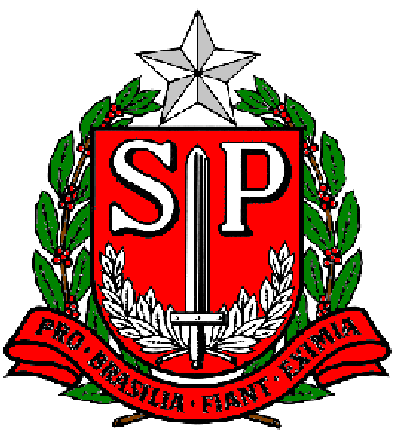 